            РЕСПУБЛИКА	                           ДАГЕСТАН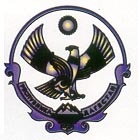 МУНИЦИПАЛЬНОЕ  КАЗЕННОЕ  ОБЩЕОБРАЗОВАТЕЛЬНОЕ  УЧРЕЖДЕНИЕ«Н.КЕГЕРСКАЯ  СРЕДНЯЯ  ОБЩЕОБРАЗОВАТЕЛЬНАЯ  ШКОЛА ИМ. И.М.ИБРАГИМОВА»УТВЕРЖДЕНОрешение педагогического совета от 25 августа 2018 года протокол № 1                                                                                                         Председатель педсовета                                                                                                            _________ Максудова З.И.   подпись руководителя ОУ              Ф.И.О.РАБОЧАЯ  ПРОГРАММАкружка «Смыслоопределение»По  русскому языку и литературе  Уровень образования (класс) основное общее образование, 8 -11 классы                         (начальное общее, основное общее, среднее (полное) общее образование с указанием классов)Количество часов: 34                          Учитель    Шахова Мадина ШаховнаПрограмма авторская.                                                2018гПояснительная записка с комментированием.Современное образование в России открывает большие возможности для творческой реализации учителя, находящего новые, нестандартные способы определения и выражения личностного потенциала современного ребенка. Благодаря особому приоритету, оказываемому ФГОС ООО системно-деятельностному подходу, учителя более уверенно стали экспериментировать в поисках новых технологий и методов, отвечающих тенденциям и спросу времени. Уверена, именно практикующий учитель способен найти настоящую, действенную формулу, которая раскроет и ребенку, и родителю предназначение их, бесспорно, талантливого чада. Урок русского языка – это одна из выгодных платформ осуществления и культурно-коммуникационных, информационно-познавательных, социальных, и безусловно, личностно самосовершенствуемых компетентностей благодаря предметному содержанию данного направления – работе со словом, развивающим как образный, абстрактный, ассоциативный, аналитический, логический типы мышления. Поэтому в своей практике те или иные цели и планируемые результаты работы продиктованы стремлением лучше подготовить ребенка к жизни, интересной для познания.Так, свою педагогическую концепцию (не утверждаю, что это новое слово в образовании, скорее синтез выбранных интуитивно в процессе учебной деятельности решений) могу условно назвать «смыслоопределяющей», основанной на интерпретации всего, из чего состоит наша жизнь, отраженная, в первую очередь, в языке.  Особый упор на слово «смысл» определен реальной картиной, наблюдаемой не только в школьной среде, но и вообще в современном обществе, где популярность приобретает личность, позиционирующая себя в большей степени как безответственного, несерьезного, безразличного потребителя, не осознающего в себе ценностной системы, чем о объясняется культурный упадок. Потеря ощущения сопричастности со всем губительно действует на духовное, эмоциональное состояние человека, тогда как восприятие себя в интеграции с внешними и внутренними факторами жизни натолкнули бы на поиск смысла, значения и значимости. Так, даже потребитель может стать сознательным потребителем -  намного позитивно звучит. Такими масштабными целями и объясняется созревание определенного направления, видения работы, подразумеваемой под словом «Учитель».   Основа реализации данной концепции зиждется на толковании самого понятия «смысл»: `1. Содержание, сущность, суть, значение чего-н.                 2. Цель, разумное основание чего-н.` [Толковый словарь русского языка С.И.Ожегов, Н.Ю.Шведова].Поэтому цель этой программы обращена, в первую очередь, к фокусированию внимания на поиск и дальнейшее усвоение содержательной стороны жизни учащимися; т.е. главный постулат работы – все имеет смысл, значение, осознание которого может перерасти в определенные побуждения.  Личный педагогический опыт показывает, что самым мощным мотиватором, стимулятором к познавательной деятельности ребенка является именно ощущение им «я знаю» чувством своего же достоинства. Так, частые и систематические чувства перерастают в устоявшуюся привычку, тем более эгоистичной природе человека свойственно желание доминирования, превосходства, обеспечиваемое в большей степени знаниями. Ребенок на глазах начинает меняться – это и внешний вид, речь, отношение к другим, увлечения, т. е. постепенно происходит перерождение восприятия и переоценки себя как значимого члена общества. Главное в этом пути – не сбавлять темп, идти вперед, базируясь на развитие.Задачи определяются целью программы:- интегрировать разные познавательные сферы учащихся созданием общей мировоззренческой картины мира; - создать ситуации успеха в активной тренинговой деятельности для личностной удовлетворенности;- обогатить активную лексику учащихся абстрактными понятиями и терминами, категориями эстетики и т.д.;- работать над выстраиванием правильных, адекватных отношений с разными социальными группами; Такая деятельность , мне кажется, более приемлема в условиях билингвизма в Дагестане, тем более в сельской местности, где знакомство с лучшими образцами носителей русского языка сильно ограничено, наоборот, сильное влияние имеет масс-медиа и социальные сети, которые вряд ли будут подпитывать духовные потребности детей. Федеральные программы обучения русскому языку и литературе не находят в большей степени нужного отклика в нашем регионе, если рассмотреть именно неуспевающее большинство детей, что   определяется, в моем понимании, как общим уровнем развития современных учащихся, так и нежеланием воспринимать ту содержательную базу разных УМК по русскому языку и литературе, на основе которой можно было бы достигнуть всех результатов по ФГОС. Реальный интерес детей к учебе заменяется единственной целью- более или менее сдать ЕГЭ, что противоречит главной идее ФГОС, которую можно выразить известной паремией «Век живи- век учись». А неумение современных детей видеть себя как источника того потенциала, который позволит построить свое перспективное будущее, напрямую связанное с благополучием всей родины. Поэтому большой акцент в данной программе будет сделан именно на пробуждение естественного для человека стремления получать знания для раскрытия всех талантов «я».  Но достичь успеха в этом деле невозможно, не учитывая тенденции современной жизни, которые диктуют особые формы, позволяющие больше находить контакт с детьми – это тренинговость проведения занятия, создающая атмосферу равноценности всех участников и помогающая во многом раскрепоститься. Хотя злоупотреблять этим, считаю, даже вредным, так как преподносимая главной проблемой молодежи на сегодня -неуверенность и комплексы - подчас сильно преувеличены. Наоборот, больше проблем для детей предоставляет именно утеря нравственных устоев, начинающееся с популяризации самоуверенности – легкий путь деградации человека на фоне цивилизованного общества. Поэтому в одном занятии можно соединить лучшие традиционные способы с технологиями, отвечающими требованию данного прогрессивного времени. Смысл несущим объектом в полной мере на все времена выступает именно текст. И правильным считаю, когда показатель результата образованности личности сводиться к тексту. Так, благодаря тексту не только раскрывается по-настоящему смысл слов, но и вся образная мощь, символический контент слова, который может расшириться настолько, насколько хватит интеграционных возможностей воображения субъекта. А комплексы у современных учащихся, вызванных, в первую очередь, языковыми барьерами, не позволяющими в полной мере обогатить как само мировоззрение ребенка, так и естественное желание выразить себя, реализуя коммуникативную функцию языка. Исходя из этого каждое занятие будет представлять из себя разные увлекательные виды работы с текстом как , например: В результате освоения содержания  творческого кружка «Смыслоопределение» учащиеся  должны:- адекватно воспринимать жизнь вокруг себя и свое существование в данной среде;-  быть уверенным в своем потенциале и в своих возможностях;- обладать уверенностью публичного выступления на основе принципа «мне есть что сказать умное»- владеть основными нормами языка;- личностная  идентичность в связи с Родиной.Календарно-тематическое планирование кружка«Смыслоопределение»По программе – 34 часаПо учебному плану –34 часа368342, с. Н.Кегер,  Гунибский район              e-mail:maksudova.54@mail.ru  89898636730             № п/пДата Дата                                   Тема урокаКоличествочасов№ п/ппланфакт                                  Тема урокаКоличествочасов   18.09.188.09.18Введение.  Мои ценности.        1   215.09.1815.09.18Что такое парадокс?        1   322.09.18-Стереотип и норма.        1   429.0918-Тщеславие и чувство достоинства.        1   56.10.18.-Корысть и бережливость.        1   613.10.18.-Добро и слабоволие.        1   720.10.18.-Верность и преданность.        1   817.11.18.-Жестокость и дисциплина.        1   917.11.18.-Вера и фанатизм.        1  1024.11.18.-Правда и истина.        1  111.12.18.-Любовь и зависимость        1  128.12.18.-Снисхождение и снисхождение.        1  1315.12.18.-Красота и идеал.        1  1422.12.18.-Мои принципы категориями прекрасного        1  1512.01.19-Мои приоритеты.        1  1619.01.19.-Мои амбиции.        1  1726.01.19-Лучшие образы для меня.        2  182.02.19.-Авторитетно для меня.        2  199.02.19-Восприятие себя.        1  2016.02.19-Мой долг.        1  212.03.19.-Я и семья.        1  2216.03.19.-Я и друзья.        1  2323.03.19.-Я и работа.        1 246.04.19.-Я и мое будущее.        1  2513.04.19.-Я хочу…        1  2620.04.19.-Я сделаю….        1  2727.04.19.-Я и жизнь.        1  2811.05.19.-Я и любовь.        1  2918.05.19.-Мои достижения.        1  3023.05.19-Мои достижения.        2